                                                                                                                                                      5.6.2020.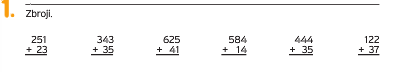 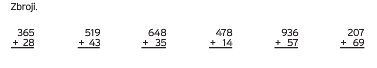 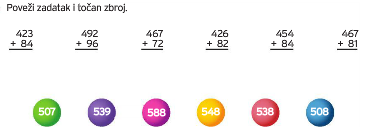 